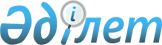 Об утверждении перечня работодателей, организующих рабочие места в 2012 году
					
			Утративший силу
			
			
		
					Постановление акимата Мамлютского района Северо-Казахстанской области от 2 февраля 2012 года N 55. Зарегистрировано Департаментом юстиции Северо-Казахстанской области 29 февраля 2012 года N 13-10-153. Утратило силу - постановлением акимата Мамлютского района Северо-Казахстанской области от 23 мая 2012 года N 223

      Сноска. Утратило силу - постановлением акимата Мамлютского района Северо-Казахстанской области от 23.05.2012 N 223      В соответствии с подпунктом 13) пункта 1 статьи 31, пунктом 1 статьи 37 Закона Республики Казахстан от 23 января 2001 года № 148 «О местном государственном управлении и самоуправлении в Республике Казахстан», подпунктом 5-4) статьи 7, статьей 18-1 Закона Республики Казахстан от 23 января 2001 года № 149 «О занятости населения», пунктом 6 главы 2 Правил организации и финансирования социальных рабочих мест, утвержденных постановлением Правительства Республики Казахстан от 19 июня 2001 года № 836 «О мерах по реализации Закона Республики Казахстан от 23 января 2001 года «О занятости населения», подпунктом 2) пункта 29 Правил организации и финансирования обучения, содействия в трудоустройстве лиц, участвующих в активных мерах содействия занятости, и предоставления им мер государственной поддержки, утвержденных постановлением Правительства Республики Казахстан от 18 июля 2011 года № 815 «Об утверждении Правил организации и финансирования обучения, содействия в трудоустройстве лиц, участвующих в активных мерах содействия занятости, и предоставления им мер государственной поддержки», постановлением Правительства Республики Казахстан от 31 марта 2011 года № 316 «Об утверждении Программы занятости 2020» (далее -Программа занятости 2020), акимат района ПОСТАНОВЛЯЕТ:



      1. Утвердить прилагаемые:

      1) Перечень работодателей, где в соответствии с потребностью регионального рынка труда в 2012 году будут организованы социальные рабочие места на территории Мамлютского района для трудоустройства безработных из целевых групп населения;

      2) Перечень работодателей, создавших социальные рабочие места, для трудоустройства участников Программы занятости 2020, имеющих профессиональное образование на момент включения в Программу занятости 2020, либо завершивших профессиональное обучение.



      2. Контроль за исполнением настоящего постановления возложить на заместителя акима района Бекшенова Е.М.



      3. Настоящее постановление вводится в действие по истечении десяти календарных дней после дня его первого официального опубликования.      Аким района                                К.Калиев

Приложение № 1

Утвержден

постановлением акимата

Мамлютского района

от 2 февраля 2012 года № 55 Перечень работодателей, где в соответствие с потребностью регионального рынка труда в 2012 году будут организованы социальные рабочие места на территории Мамлютского района для трудоустройства безработных из целевых групп населения

Приложение № 2

Утвержден

постановлением акимата

Мамлютского района

от 2 февраля 2012 года № 55 Перечень работодателей, создавших социальные рабочие места, для трудоустройства участников Программы занятости 2020, имеющих профессиональное образование на момент включения в Программу занятости 2020, либо завершивших профессиональное обучение
					© 2012. РГП на ПХВ «Институт законодательства и правовой информации Республики Казахстан» Министерства юстиции Республики Казахстан
				№

п/

пНаименование

работодателяПрофессия

(долж

ность)коли

чес

тво

орга

низуе

мых

соци

аль

ных

рабо

чих

местпро

дол

жи

тель

ность

рабо

ты в

меся

цахраз

мер

месяч

ной

зара

бот

ной

платыразмер

месяч

ной за

работ

ной

платы

из

мест

ного

бюдже

та1КХ «Аркалык» (по согласованию)подсобный рабочий2636000260002КХ «Овощное» (по согласованию)тракто

рист-маши

нист сель

скохозяйст

венного

производ

ства2636000260002КХ «Овощное» (по согласованию)водитель автомобиля1636000260003ИП «Сверидюк Л.В.» (по согласованию)Техник по

эксплуата

ции сетей

и соору

жений вод

опроводно-

канализа

ционного

хозяйства1631000260004ИП «Острецов В.И.» (по согласованию)Техник по

эксплуата

ции сетей

и соору

жений вод

опроводно-

канализа

ционного

хозяйства1631000260005КХ «Цвек Г.М.» (по согласованию)повар1636000260005КХ «Цвек Г.М.» (по согласованию)подсобный рабочий1629000260006ИП «Патраков В.А.» (по согласованию)Техник по

эксплуата

ции сетей

и соору

жений вод

опроводно-

канализа

ционного

хозяйства1631000260006ИП «Патракова Л.М.» (по согласованию)помощник повара1631000260007КФХ «Ганжа А.А.» (по согласованию)подсобный рабочий2636000260008ИП «Ганжа Л.В.» (по согласованию)помощник продавца1636000260009КХ «Койло Г.М.» (по согласованию)повар1636000260009КХ «Койло Г.М.» (по согласованию)охранник16360002600010КХ «Пчела» (по согласованию)электромон

тер16360002600010КХ «Пчела» (по согласованию)тракто

рист-маши

нист сель

скохозяйст

венного

производ

ства16360002600011КХ «Голованов В.В.» (по согласованию)оператор машинного доения36360002600011КХ «Голованов В.В.» (по согласованию)подсобный рабочий36360002600011КХ «Голованов В.В.» (по согласованию)тракто

рист-маши

нист сель

скохозяйст

венного

производ

ства16360002600012ИП «Шледовец С.И.» (по согласованию)Техник по

эксплуата

ции сетей

и соору

жений вод

опроводно-

канализа

ционного

хозяйства16310002600013ФХ «СоВА» (по согласованию)слесарь-

ремонтник26310002600014ИП «Уакпаев Г.Б.» (по согласованию)Техник по

эксплуата

ции сетей

и соору

жений вод

опроводно-

канализа

ционного

хозяйства16310002600015ИП «Родничок» (по согласованию)Техник по

эксплуата

ции сетей

и соору

жений вод

опроводно-

канализа

ционного

хозяйства16310002600016ИП «Аюпов Ж.Е.» (по согласованию)Техник по

эксплуата

ции сетей

и соору

жений вод

опроводно-

канализа

ционного

хозяйства16310002600017ТОО«Стан» (по согласованию)подсобный рабочий263600026000Наименование

работодателяПро

фес

сия

(долж

нос

ть)

орга

низуе

мого

соци

ально

го ра

боче

го

мес

тако

ли

чес

тво

ор

га

ни

зуе

мых

со

ци

аль

ных

ра

бо

чих

ме

стпро

должи

тель

ность

рабо

ты в

меся

цахраз

мер

месяч

ной

зара

бот

ной

платыУсловия

субсиди

рования

государ

ством за

работной

платы в

течений

12 меся

цевКомпенса

ция части

затрат на

оплату

труда ра

ботников,

трудоуст

роенных

по направ

лениям

Центра за

нятости

населе

ния, в

тенге1ИП «Монарх»

(по согласо

ванию)адми

нис

тра

тор1до 1252000в первые

6 меся

цев не

более 50

%, в пос

ледующие

3 месяца

не более

30 %, по

следние

3 месяца

не более

15 %в первые

шесть ме

сяцев -

26 000,

последую

щие три

месяца -

15 600,

последние

три ме

сяца - 7

8001ИП «Монарх»

(по согласо

ванию)води

тель-

авто

моби

ля1до 1252000в первые

6 меся

цев не

более 50

%, в пос

ледующие

3 месяца

не более

30 %, по

следние

3 месяца

не более

15 %в первые

шесть ме

сяцев -

26 000,

последую

щие три

месяца -

15 600,

последние

три ме

сяца - 7

8001ИП «Монарх»

(по согласо

ванию)прода

вец1до 1252000в первые

6 меся

цев не

более 50

%, в пос

ледующие

3 месяца

не более

30 %, по

следние

3 месяца

не более

15 %в первые

шесть ме

сяцев -

26 000,

последую

щие три

месяца -

15 600,

последние

три ме

сяца - 7

8001ИП «Монарх»

(по согласо

ванию)Менед

жер

по

серви

су1до 1252000в первые

6 меся

цев не

более 50

%, в пос

ледующие

3 месяца

не более

30 %, по

следние

3 месяца

не более

15 %в первые

шесть ме

сяцев -

26 000,

последую

щие три

месяца -

15 600,

последние

три ме

сяца - 7

8001ИП «Монарх»

(по согласо

ванию)охран

ник1до 1252000в первые

6 меся

цев не

более 50

%, в пос

ледующие

3 месяца

не более

30 %, по

следние

3 месяца

не более

15 %в первые

шесть ме

сяцев -

26 000,

последую

щие три

месяца -

15 600,

последние

три ме

сяца - 7

8002ИП «Рамазанов

Т.Б.» (по

согласованию)води

тель-

авто

моби

ля1до 1252000в первые

6 меся

цев не

более 50

%, в пос

ледующие

3 месяца

не более

30 %, по

следние

3 месяца

не более

15 %в первые

шесть ме

сяцев -

26 000,

последую

щие три

месяца -

15 600,

последние

три ме

сяца - 7

8002ИП «Рамазанов

Т.Б.» (по

согласованию)пе

карь1до 1252000в первые

6 меся

цев не

более 50

%, в пос

ледующие

3 месяца

не более

30 %, по

следние

3 месяца

не более

15 %в первые

шесть ме

сяцев -

26 000,

последую

щие три

месяца -

15 600,

последние

три ме

сяца - 7

8003ИП «Кургунба

ев А.Т.» (по

согласованию)бух

гал

тер1до 1252000в первые

6 меся

цев не

более 50

%, в пос

ледующие

3 месяца

не более

30 %, по

следние

3 месяца

не более

15 %в первые

шесть ме

сяцев -

26 000,

последую

щие три

месяца -

15 600,

последние

три ме

сяца - 7

8003ИП «Кургунба

ев А.Т.» (по

согласованию)води

тель

авто

моби

ля2до 1252000в первые

6 меся

цев не

более 50

%, в пос

ледующие

3 месяца

не более

30 %, по

следние

3 месяца

не более

15 %в первые

шесть ме

сяцев -

26 000,

последую

щие три

месяца -

15 600,

последние

три ме

сяца - 7

8004ТОО «Сельхоз

энерго» (по

согласованию)трак

то

рист-

маши

нист

сель

скохо

зяйст

венно

го

произ

вод

ства1до 1252000в первые

6 меся

цев не

более 50

%, в пос

ледующие

3 месяца

не более

30 %, по

следние

3 месяца

не более

15 %в первые

шесть ме

сяцев -

26 000,

последую

щие три

месяца -

15 600,

последние

три ме

сяца - 7

8004ТОО «Сельхоз

энерго» (по

согласованию)элек

тро

мон

тер

по

обслу

жива

нию

элек

тро

обору

дова

ния2до 1252000в первые

6 меся

цев не

более 50

%, в пос

ледующие

3 месяца

не более

30 %, по

следние

3 месяца

не более

15 %в первые

шесть ме

сяцев -

26 000,

последую

щие три

месяца -

15 600,

последние

три ме

сяца - 7

8004ТОО «Сельхоз

энерго» (по

согласованию)сле

сарь-

ре

монт

ник1до 1252000в первые

6 меся

цев не

более 50

%, в пос

ледующие

3 месяца

не более

30 %, по

следние

3 месяца

не более

15 %в первые

шесть ме

сяцев -

26 000,

последую

щие три

месяца -

15 600,

последние

три ме

сяца - 7

8004ТОО «Сельхоз

энерго» (по

согласованию)лабо

рант1до 1252000в первые

6 меся

цев не

более 50

%, в пос

ледующие

3 месяца

не более

30 %, по

следние

3 месяца

не более

15 %в первые

шесть ме

сяцев -

26 000,

последую

щие три

месяца -

15 600,

последние

три ме

сяца - 7

8005ТОО «Жаңа

Өріс» (по

согласованию)то

карь1до 1252000в первые

6 меся

цев не

более 50

%, в пос

ледующие

3 месяца

не более

30 %, по

следние

3 месяца

не более

15 %в первые

шесть ме

сяцев -

26 000,

последую

щие три

месяца -

15 600,

последние

три ме

сяца - 7

8005ТОО «Жаңа

Өріс» (по

согласованию)трак

то

рист-

маши

нист

сель

скохо

зяйст

венно

го

произ

вод

ства1до 1252000в первые

6 меся

цев не

более 50

%, в пос

ледующие

3 месяца

не более

30 %, по

следние

3 месяца

не более

15 %в первые

шесть ме

сяцев -

26 000,

последую

щие три

месяца -

15 600,

последние

три ме

сяца - 7

8006ИП «Рахимов

Е.А.» (по

согласованию)прода

вец2до 1252000в первые

6 меся

цев не

более 50

%, в пос

ледующие

3 месяца

не более

30 %, по

следние

3 месяца

не более

15 %в первые

шесть ме

сяцев -

26 000,

последую

щие три

месяца -

15 600,

последние

три ме

сяца - 7

8006ИП «Рахимов

Е.А.» (по

согласованию)бух

гал

тер1до 1252000в первые

6 меся

цев не

более 50

%, в пос

ледующие

3 месяца

не более

30 %, по

следние

3 месяца

не более

15 %в первые

шесть ме

сяцев -

26 000,

последую

щие три

месяца -

15 600,

последние

три ме

сяца - 7

8007ИП «Бейсенба

ев А.А.» (по

согласованию)трак

то

рист-

маши

нист

сель

скохо

зяйст

венно

го

произ

вод

ства2до 1252000в первые

6 меся

цев не

более 50

%, в пос

ледующие

3 месяца

не более

30 %, по

следние

3 месяца

не более

15 %в первые

шесть ме

сяцев -

26 000,

последую

щие три

месяца -

15 600,

последние

три ме

сяца - 7

8007ИП «Бейсенба

ев А.А.» (по

согласованию)плот

ник1до 1252000в первые

6 меся

цев не

более 50

%, в пос

ледующие

3 месяца

не более

30 %, по

следние

3 месяца

не более

15 %в первые

шесть ме

сяцев -

26 000,

последую

щие три

месяца -

15 600,

последние

три ме

сяца - 7

8008ФХ «Диканшы»

(по согласо

ванию)трак

то

рист-

маши

нист

сель

скохо

зяйст

венно

го

произ

вод

ства1до 1252000в первые

6 меся

цев не

более 50

%, в пос

ледующие

3 месяца

не более

30 %, по

следние

3 месяца

не более

15 %в первые

шесть ме

сяцев -

26 000,

последую

щие три

месяца -

15 600,

последние

три ме

сяца - 7

8009КХ «Цвек

Г.М.» (по

согласованию)элек

тро

мон

тер

по

обслу

жива

нию

элек

троо

бору

дова

ния1до 1252000в первые

6 меся

цев не

более 50

%, в пос

ледующие

3 месяца

не более

30 %, по

следние

3 месяца

не более

15 %в первые

шесть ме

сяцев -

26 000,

последую

щие три

месяца -

15 600,

последние

три ме

сяца - 7

8009КХ «Цвек

Г.М.» (по

согласованию)трак

то

рист-

маши

нист

сель

скохо

зяйст

венно

го

произ

вод

ства1до 1252000в первые

6 меся

цев не

более 50

%, в пос

ледующие

3 месяца

не более

30 %, по

следние

3 месяца

не более

15 %в первые

шесть ме

сяцев -

26 000,

последую

щие три

месяца -

15 600,

последние

три ме

сяца - 7

80010КФХ «Суслов

А.Я.» (по

согласованию)трак

то

рист-

маши

нист

сель

скохо

зяйст

венно

го

произ

вод

ства1до 1252000в первые

6 меся

цев не

более 50

%, в пос

ледующие

3 месяца

не более

30 %, по

следние

3 месяца

не более

15 %в первые

шесть ме

сяцев -

26 000,

последую

щие три

месяца -

15 600,

последние

три ме

сяца - 7

80011КХ «Кобец

А.С.» (по

согласованию)повар1до 1252000в первые

6 меся

цев не

более 50

%, в пос

ледующие

3 месяца

не более

30 %, по

следние

3 месяца

не более

15 %в первые

шесть ме

сяцев -

26 000,

последую

щие три

месяца -

15 600,

последние

три ме

сяца - 7

80012ПТ «Достык»

(по согласова

нию)трак

то

рист-

маши

нист

сель

скохо

зяйст

венно

го

произ

вод

ства2до 1252000в первые

6 меся

цев не

более 50

%, в пос

ледующие

3 месяца

не более

30 %, по

следние

3 месяца

не более

15 %в первые

шесть ме

сяцев -

26 000,

последую

щие три

месяца -

15 600,

последние

три ме

сяца - 7

80013КФХ «СК-НАН»

(по согласова

нию)трак

то

рист-

маши

нист

сель

скохо

зяйст

венно

го

произ

вод

ства2до 1252000в первые

6 меся

цев не

более 50

%, в пос

ледующие

3 месяца

не более

30 %, по

следние

3 месяца

не более

15 %в первые

шесть ме

сяцев -

26 000,

последую

щие три

месяца -

15 600,

последние

три ме

сяца - 7

80014КФХ «Абитов»

(по согласова

нию)трак

то

рист-

маши

нист

сель

скохо

зяйст

венно

го

произ

вод

ства2до 1252000в первые

6 меся

цев не

более 50

%, в пос

ледующие

3 месяца

не более

30 %, по

следние

3 месяца

не более

15 %в первые

шесть ме

сяцев -

26 000,

последую

щие три

месяца -

15 600,

последние

три ме

сяца - 7

80014КФХ «Абитов»

(по согласова

нию)Налад

чик

сель

скохо

зяйст

вен

ных

машин

и

трак

торов2до 1252000в первые

6 меся

цев не

более 50

%, в пос

ледующие

3 месяца

не более

30 %, по

следние

3 месяца

не более

15 %в первые

шесть ме

сяцев -

26 000,

последую

щие три

месяца -

15 600,

последние

три ме

сяца - 7

80015КХ «Новичков

Н.С.» (по

согласованию)трак

то

рист-

маши

нист

сель

скохо

зяйст

венно

го

произ

вод

ства2до 1252000в первые

6 меся

цев не

более 50

%, в пос

ледующие

3 месяца

не более

30 %, по

следние

3 месяца

не более

15 %в первые

шесть ме

сяцев -

26 000,

последую

щие три

месяца -

15 600,

последние

три ме

сяца - 7

80015КХ «Новичков

Н.С.» (по

согласованию)води

тель

авто

моби

ля1до 1252000в первые

6 меся

цев не

более 50

%, в пос

ледующие

3 месяца

не более

30 %, по

следние

3 месяца

не более

15 %в первые

шесть ме

сяцев -

26 000,

последую

щие три

месяца -

15 600,

последние

три ме

сяца - 7

80016КХ «Фатер

ланд» (по

согласованию)трак

то

рист-

маши

нист

сель

скохо

зяйст

венно

го

произ

вод

ства1до 1252000в первые

6 меся

цев не

более 50

%, в пос

ледующие

3 месяца

не более

30 %, по

следние

3 месяца

не более

15 %в первые

шесть ме

сяцев -

26 000,

последую

щие три

месяца -

15 600,

последние

три ме

сяца - 7

80016КХ «Фатер

ланд» (по

согласованию)Налад

чик

сель

скохо

зяйст

вен

ных

машин

и

трак

торов1до 1252000в первые

6 меся

цев не

более 50

%, в пос

ледующие

3 месяца

не более

30 %, по

следние

3 месяца

не более

15 %в первые

шесть ме

сяцев -

26 000,

последую

щие три

месяца -

15 600,

последние

три ме

сяца - 7

80017ИП «Тасбаева

С.К.» (по

согласованию)бар

мен1до 1252000в первые

6 меся

цев не

более 50

%, в пос

ледующие

3 месяца

не более

30 %, по

следние

3 месяца

не более

15 %в первые

шесть ме

сяцев -

26 000,

последую

щие три

месяца -

15 600,

последние

три ме

сяца - 7

80017ИП «Тасбаева

С.К.» (по

согласованию)повар1до 1252000в первые

6 меся

цев не

более 50

%, в пос

ледующие

3 месяца

не более

30 %, по

следние

3 месяца

не более

15 %в первые

шесть ме

сяцев -

26 000,

последую

щие три

месяца -

15 600,

последние

три ме

сяца - 7

80017ИП «Тасбаева

С.К.» (по

согласованию)офици

ант1до 1252000в первые

6 меся

цев не

более 50

%, в пос

ледующие

3 месяца

не более

30 %, по

следние

3 месяца

не более

15 %в первые

шесть ме

сяцев -

26 000,

последую

щие три

месяца -

15 600,

последние

три ме

сяца - 7

80018КХ «Иванов

Г.С.» (по

согласованию)Налад

чик

сель

скохо

зяйст

вен

ных

машин

и

трак

торов2до 1252000в первые

6 меся

цев не

более 50

%, в пос

ледующие

3 месяца

не более

30 %, по

следние

3 месяца

не более

15 %в первые

шесть ме

сяцев -

26 000,

последую

щие три

месяца -

15 600,

последние

три ме

сяца - 7

80019ИП «Имангулов

К.С.» (по

согласованию)лабо

рант1до 1252000в первые

6 меся

цев не

более 50

%, в пос

ледующие

3 месяца

не более

30 %, по

следние

3 месяца

не более

15 %в первые

шесть ме

сяцев -

26 000,

последую

щие три

месяца -

15 600,

последние

три ме

сяца - 7

80020ТОО «Анреев

ское–Агро»

(по согласова

нию)бух

гал

тер1до 1252000в первые

6 меся

цев не

более 50

%, в пос

ледующие

3 месяца

не более

30 %, по

следние

3 месяца

не более

15 %в первые

шесть ме

сяцев -

26 000,

последую

щие три

месяца -

15 600,

последние

три ме

сяца - 7

80020ТОО «Анреев

ское–Агро»

(по согласова

нию)Налад

чик

сель

скохо

зяйст

вен

ных

машин

и

трак

торов4до 1252000в первые

6 меся

цев не

более 50

%, в пос

ледующие

3 месяца

не более

30 %, по

следние

3 месяца

не более

15 %в первые

шесть ме

сяцев -

26 000,

последую

щие три

месяца -

15 600,

последние

три ме

сяца - 7

80021ТОО «Қос

ағаш» (по

согласованию)агро

ном1до 1252000в первые

6 меся

цев не

более 50

%, в пос

ледующие

3 месяца

не более

30 %, по

следние

3 месяца

не более

15 %в первые

шесть ме

сяцев -

26 000,

последую

щие три

месяца -

15 600,

последние

три ме

сяца - 7

80021ТОО «Қос

ағаш» (по

согласованию)трак

то

рист-

маши

нист

сель

скохо

зяйст

венно

го

произ

вод

ства1до 1252000в первые

6 меся

цев не

более 50

%, в пос

ледующие

3 месяца

не более

30 %, по

следние

3 месяца

не более

15 %в первые

шесть ме

сяцев -

26 000,

последую

щие три

месяца -

15 600,

последние

три ме

сяца - 7

80022ТОО «Оразкен»

(по согласова

нию)трак

то

рист-

маши

нист

сель

скохо

зяйст

венно

го

произ

вод

ства2до 1252000в первые

6 меся

цев не

более 50

%, в пос

ледующие

3 месяца

не более

30 %, по

следние

3 месяца

не более

15 %в первые

шесть ме

сяцев -

26 000,

последую

щие три

месяца -

15 600,

последние

три ме

сяца - 7

80022ТОО «Оразкен»

(по согласова

нию)Налад

чик

сель

скохо

зяйст

вен

ных

машин

и

трак

торов1до 1252000в первые

6 меся

цев не

более 50

%, в пос

ледующие

3 месяца

не более

30 %, по

следние

3 месяца

не более

15 %в первые

шесть ме

сяцев -

26 000,

последую

щие три

месяца -

15 600,

последние

три ме

сяца - 7

800